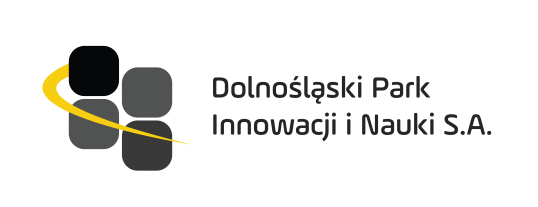 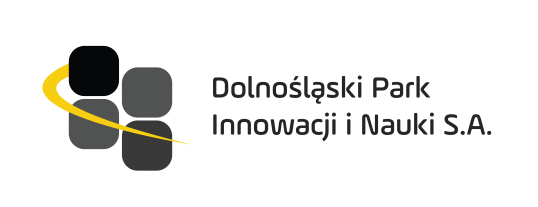 Wrocław, 09.04.2024r. INFORMACJA NR 1 DLA WYKONAWCÓWDotyczy: „Zakup i dostawa serwera do obsługi systemu wirtualizacyjnego z programowaniem do elektronicznego systemu obiegu dokumentów oraz oprogramowaniem księgowym Symfonia.” - ZP/TP/24/2024. Na podstawie art. 284 i 286 ustawy z dnia 11 września 2019 roku - Prawo zamówień publicznych (Dz. U. z 2023r., poz. 1605 z późn. zm.), Zamawiający udziela odpowiedzi na pytania z dnia 09.04.2024r. : Pytanie nr 1Wymagane: Zdalne zarządzanie: dedykowany port RJ45, dostęp do konsoli, obsługa minimum: IPMI 2.0, SSH, Serial redirection, Obsługa VLAN, OSS pass-through, NFS v4, SMB3.0 with NTLMv1 and NTLMv2, Virtual Media, Virtual Folders, Remote File Share, Virtual Console oraz HTML5 access to Virtual Console, VNC connection to OS, Remote OS deployment, Remote configuration, Crash screen capture, Boot capture, Real-time power meter, Temperature monitoring
Pytanie:
Prosimy o informację czy Zamawiający wyrazi zgodę na zaoferowanie serwera(dotyczy zarządzania) bez obsługi: Virtual Folders oraz NFS v4?Odpowiedź:Zamawiający nie wyraża zgody. Termin składania ofert nie ulega zmianie. 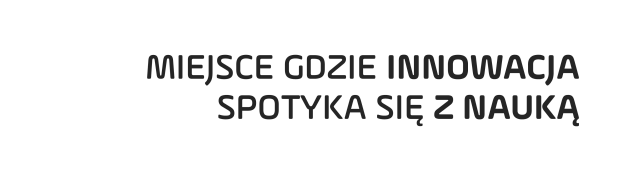 Przewodnicząca Komisji Przetargowej                                                                               Agnieszka Zygadlewicz